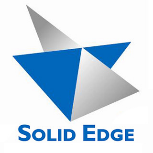 Für die Zeichnungen im Technikunterricht werden wir neue Zeichnungen immer mit folgenden Einstellungen erstellen:Wenn deine Arbeitsfläche folgendermaßen aussieht, kannst du mit deiner Konstruktion beginnen.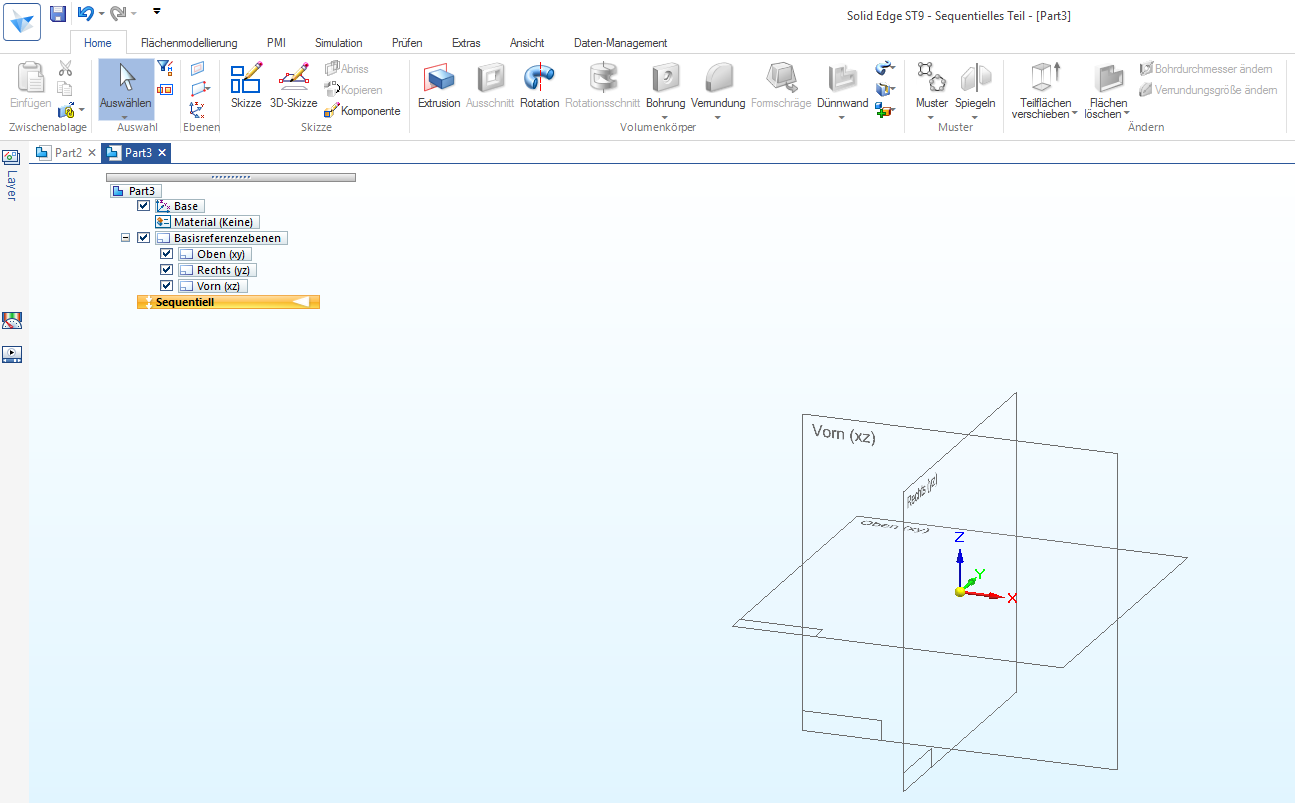 Name:Datum:Kl.TeNr.Basisreferenzebenen: 
alles markieren und aufklappen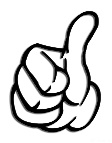 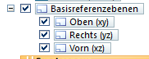 Synchronous:
Umschalten mit rechter Maustaste auf:
Zu Sequentiell wechseln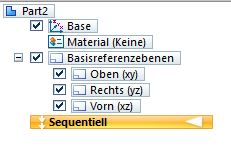 So änderst du die Einstellungen im 
Pathfinder   mit RMT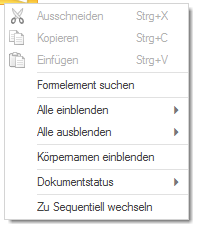 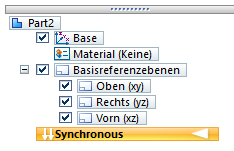 